Área/Asignatura: Ciencias Naturales_________________________ Período: I___  Grado/grupo: 2º______Maestro(a) __________________________________________________   Fecha: __________________ Nombre y Apellidos del estudiante: ________________________________________________________Resuelve cada  enunciado marcando con una  X  la opción correcta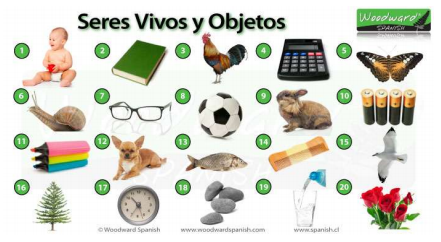 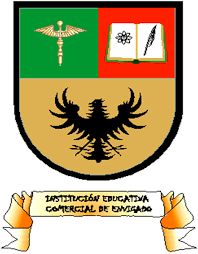 INSTITUCION EDUCATIVA COMERCIAL DE ENVIGADOLa excelencia académica con sentido humano  EVALUACIONES DE PERÍODOObserva muy bien la imagen y responde las preguntas de la 1 a la 3Son seres vivos:a. Gafas, pez, cuadernob. Conejo, árbol, niñoc. Pelota, lápiz, calculadoraLa imagen nos muestra seres no vivos como a. Reloj, gafas, cuadernob. Conejo, niño, plantac. Calculadora, gallo, pez3. Hay un ser vivo que fabrica su propio alimento:a. Los perrosb. La plantac. Las personas4.Según el ciclo de la vida los seres vivos:a. Cantan, crecen, muerenb. Caminan, nacen, lloranc. Nacen, crecen, se reproducen y muerenLos animales pertenecen a los seres:a. Imaginariosb. Vivosc. Inertes6. Los animales tienen diferente forma de desplazarse:a. En bus, moto, caminanb. Tren, metro, nadanc. Vuelan, nadan, caminan, reptan7. Una planta se compone de diferentes partes: raíz, tallo, hojas, flores y frutos. Cada parte cumple una función primordial y especifica.De acuerdo a lo anterior, la raíz se encarga de:ayudar a la planta a su desarrollo y dejarla crecer.Fijar la planta al suelo y absorber nutrientes y minerales de la tierra.Permitir que la planta crezca a grandes profundidades de la tierra.8. Todos los días, cuando caminamos por nuestra ciudad, encontramos parques verdes, jardines y diversos árboles con mucho valor ecológico; ellos brindan aire puro y riqueza al paisaje. ¿Cuál de las siguientes plantas consideras es el más importante para evitar la contaminación de nuestra atmosfera?helechocilantroárboles9. Para ayudar al planeta y mejorar la calidad del aire de tu país y entorno tú puedes:a. reciclarb. realizar ejercicio al aire librec. tirar la basura al suelo10. Una forma de reciclar es:a. Mezclar todo en una canecab. Llevarla a un basureroc. Clasificarla en canecas